Q News update October 1, 2020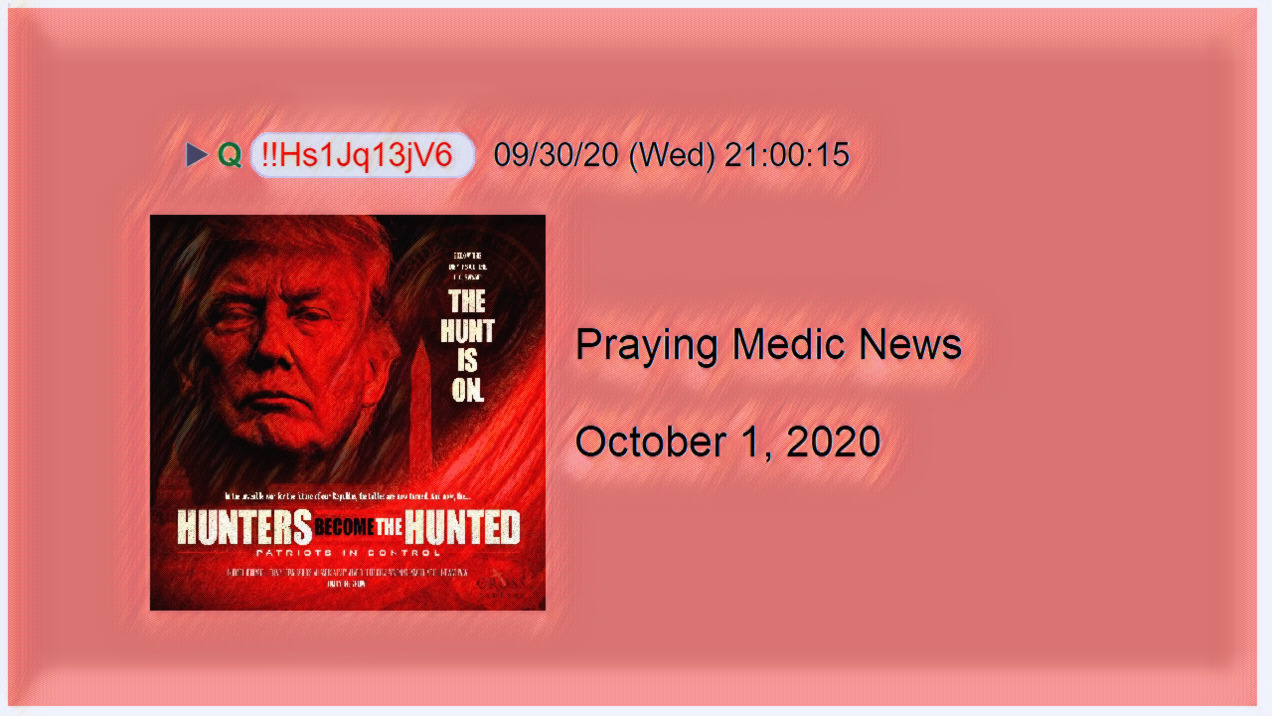 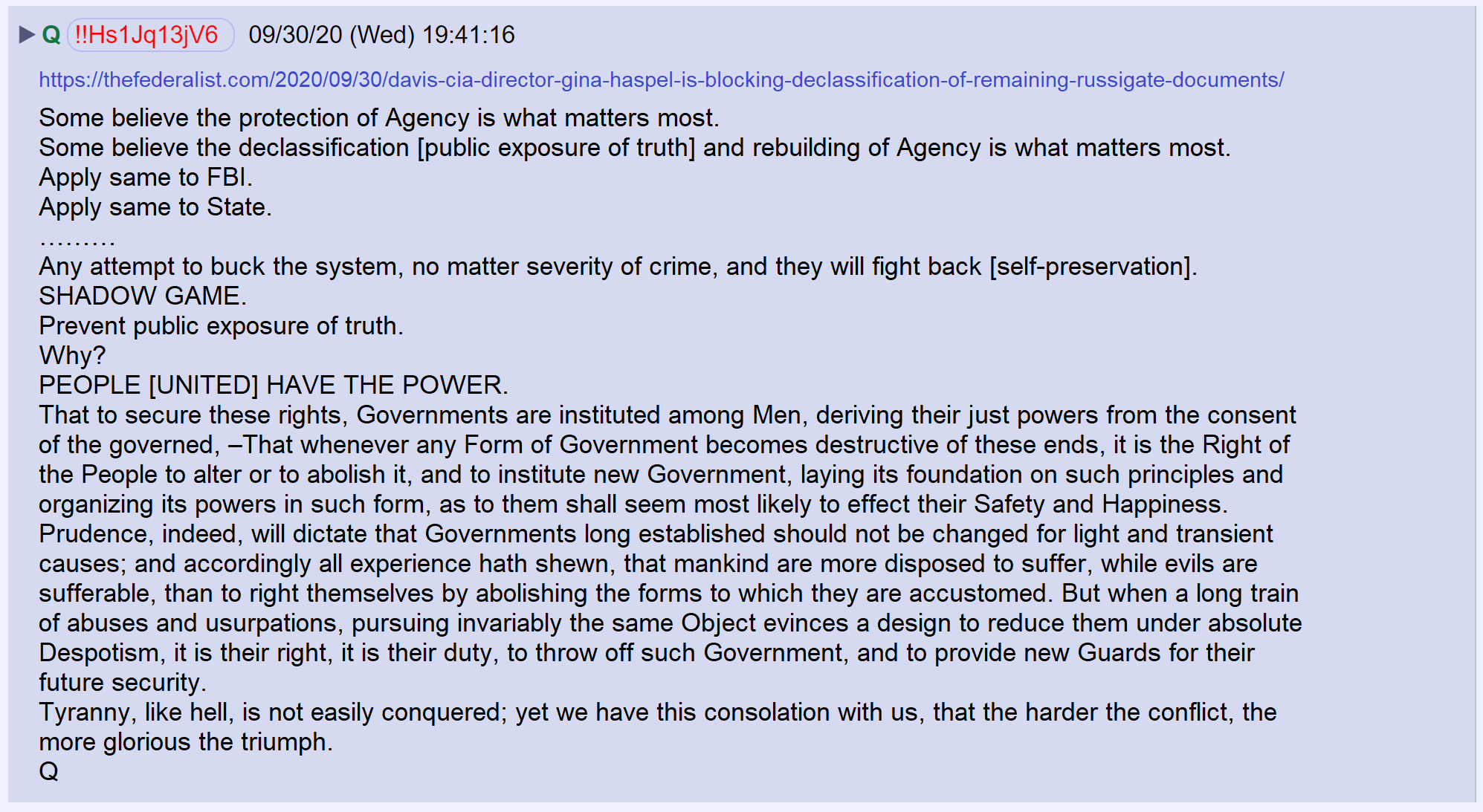 Linked article. https://thefederalist.com/2020/09/30/davis-cia-director-gina-haspel-is-blocking-declassification-of-remaining-russigate-documents/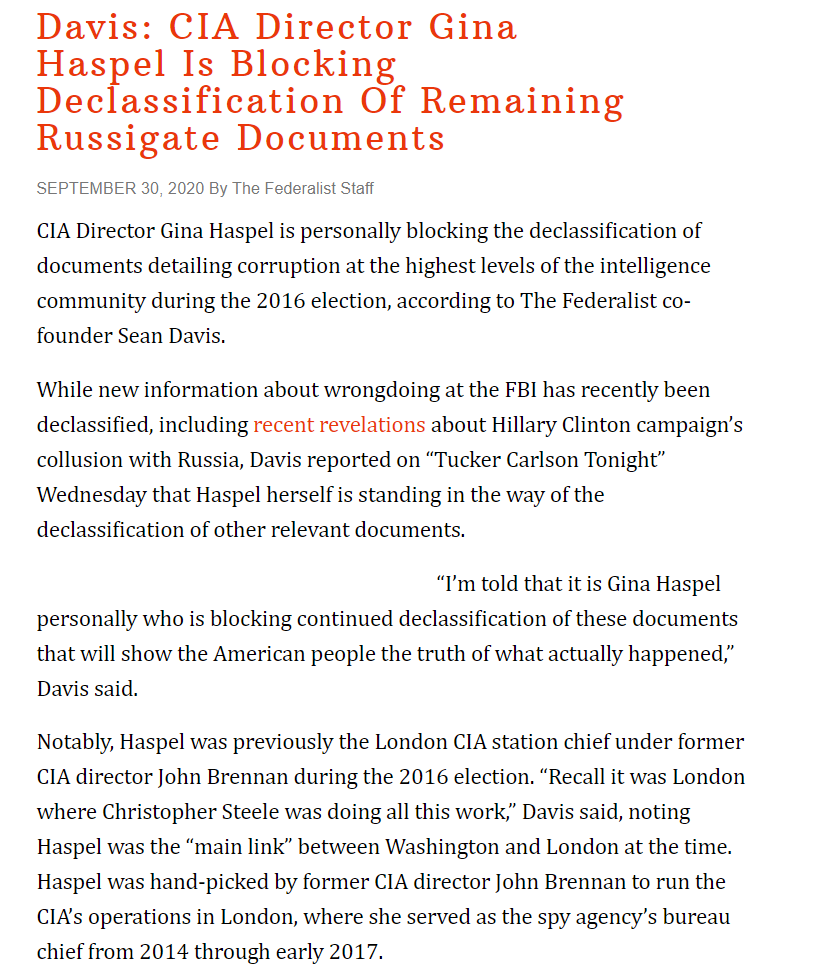 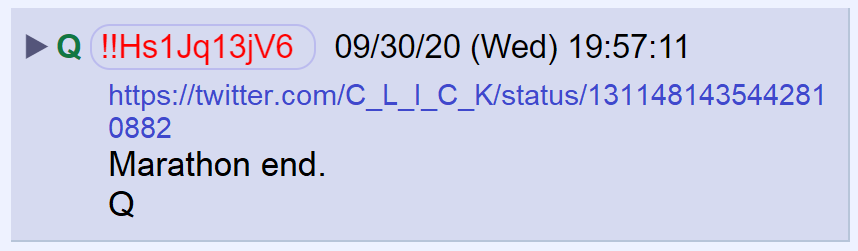 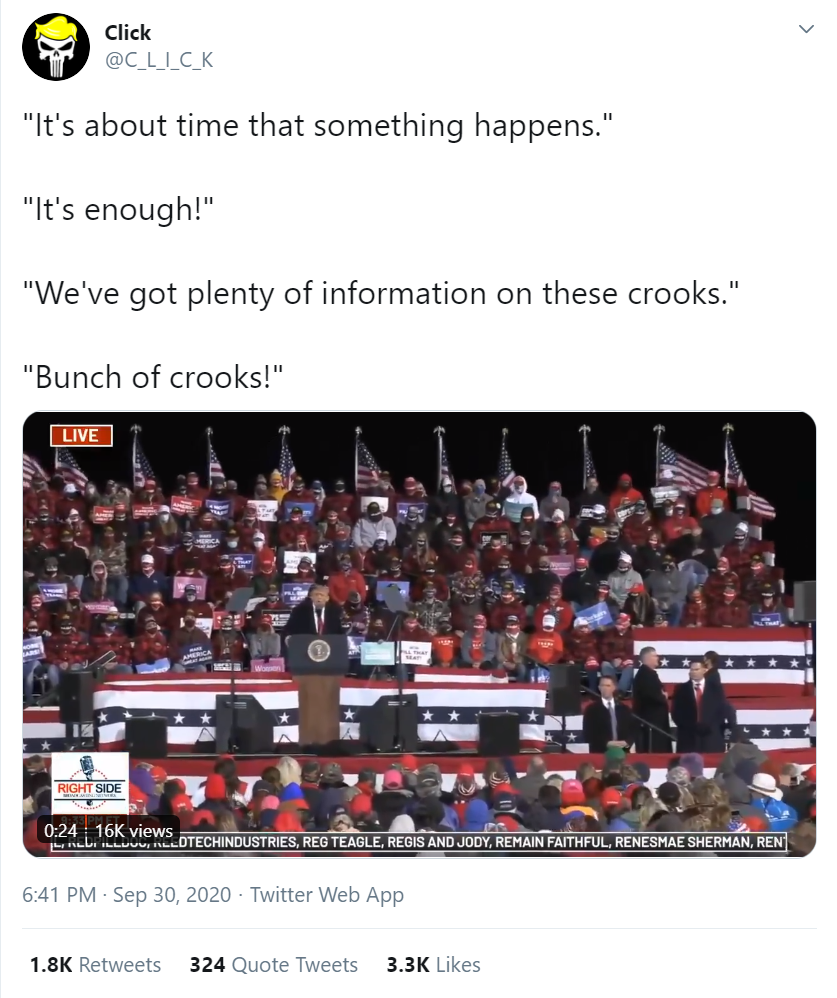 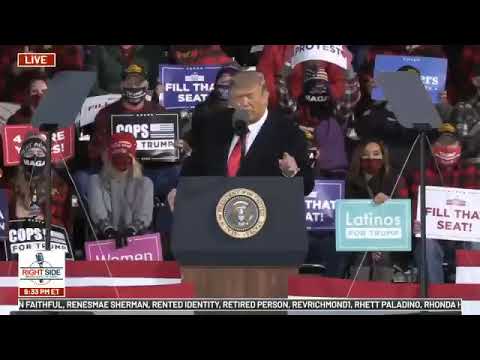 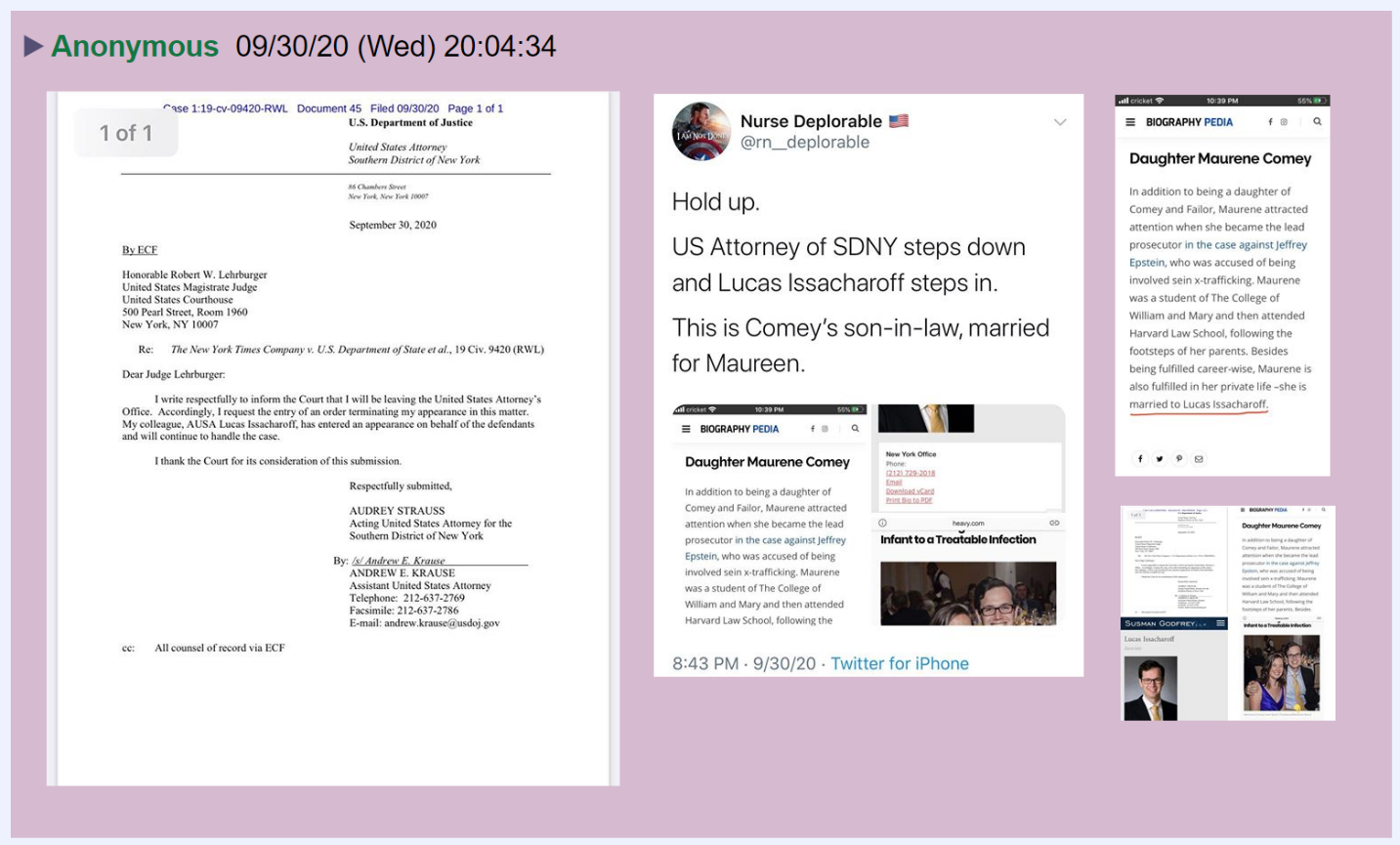 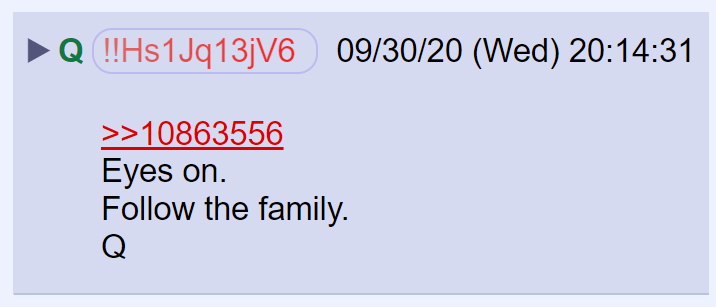 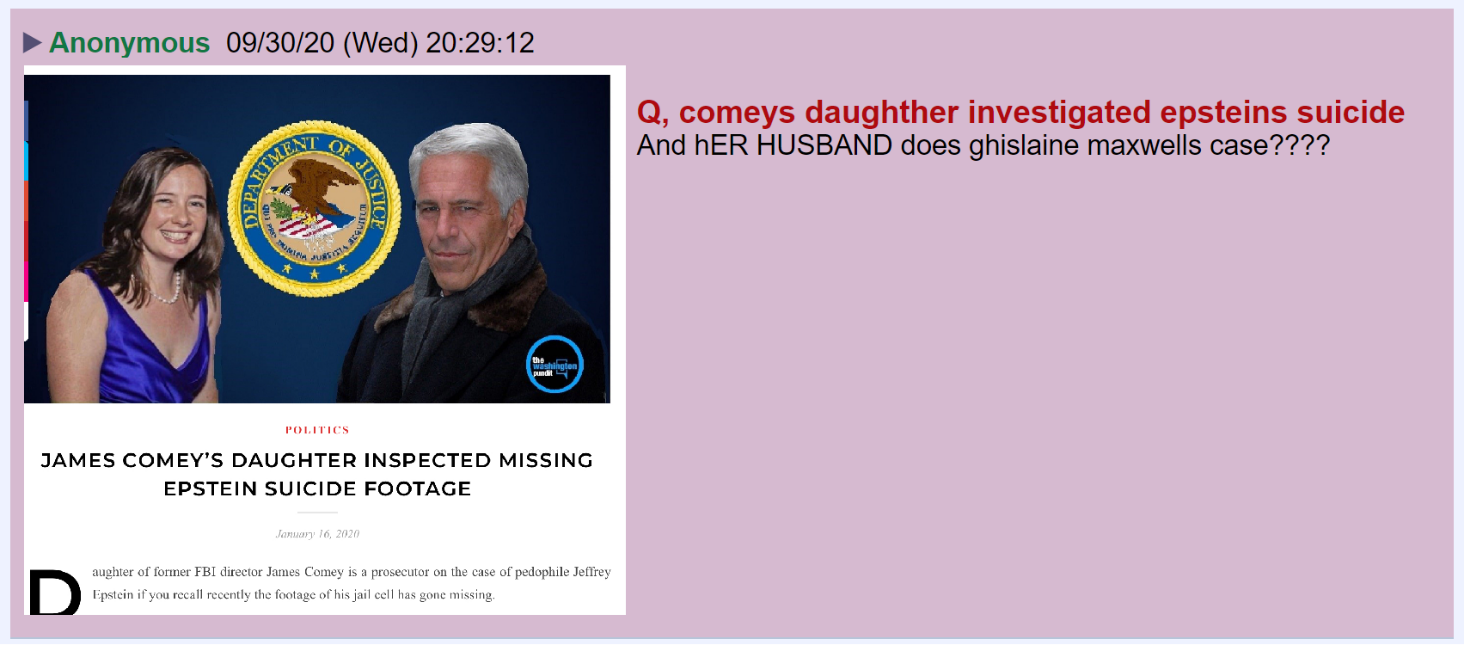 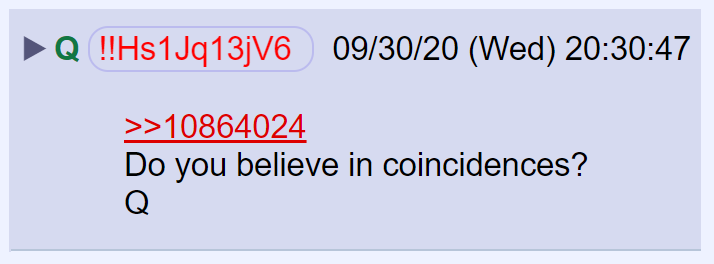 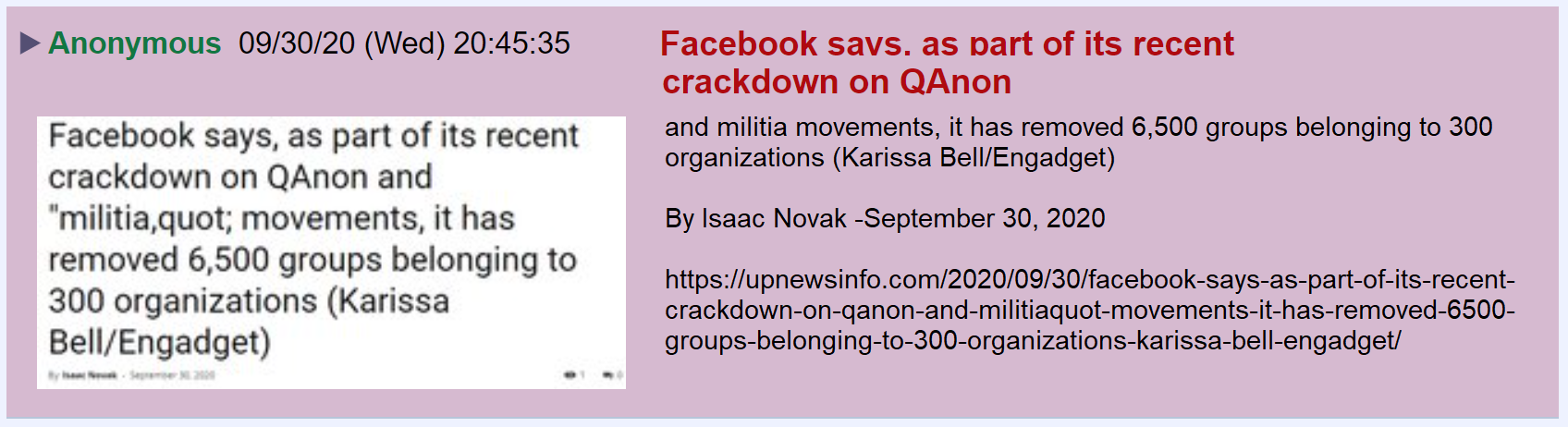 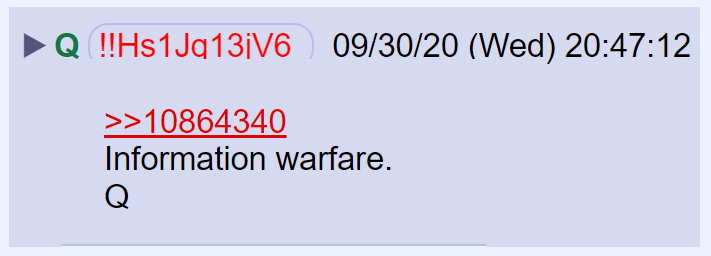 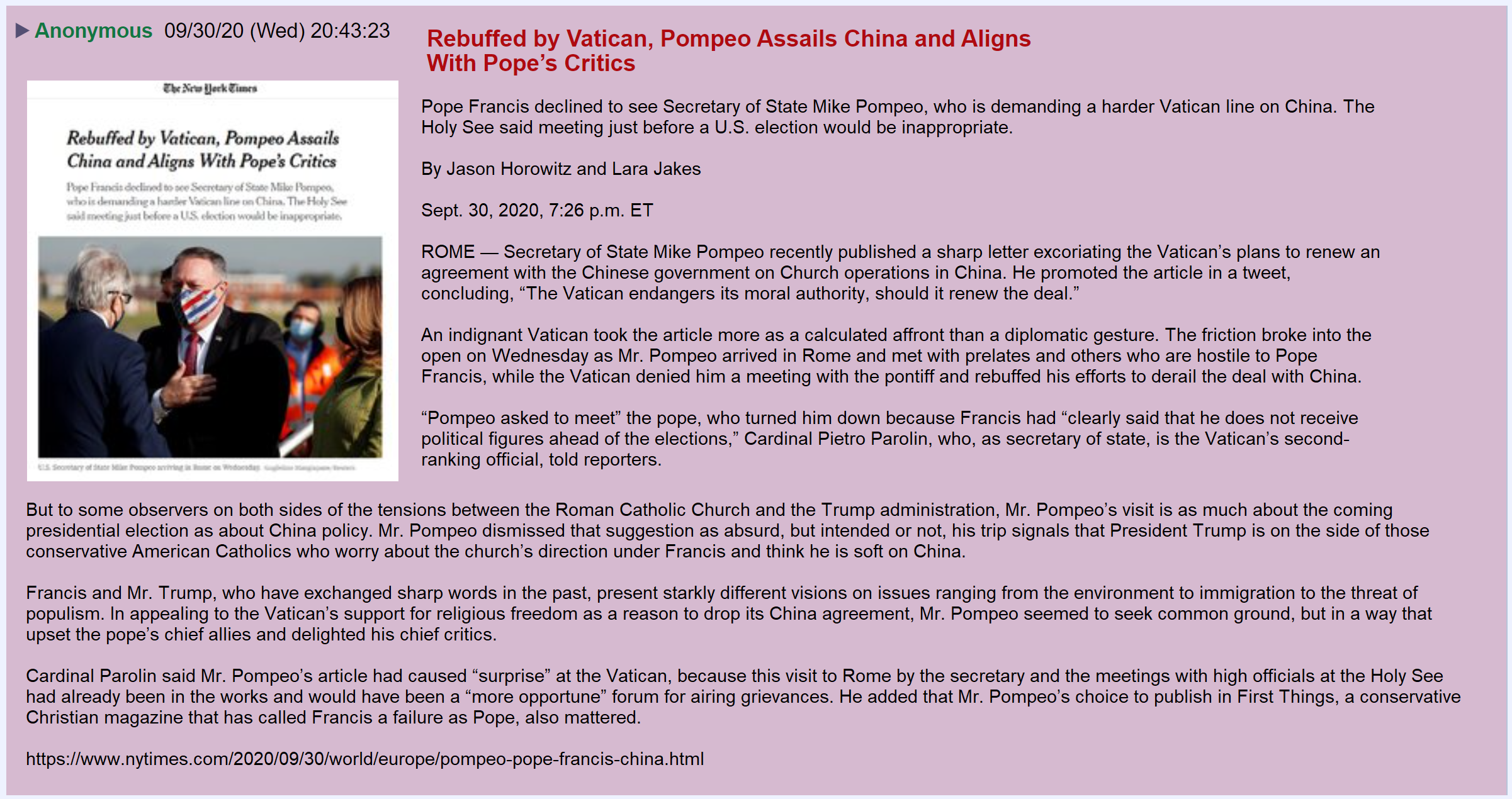 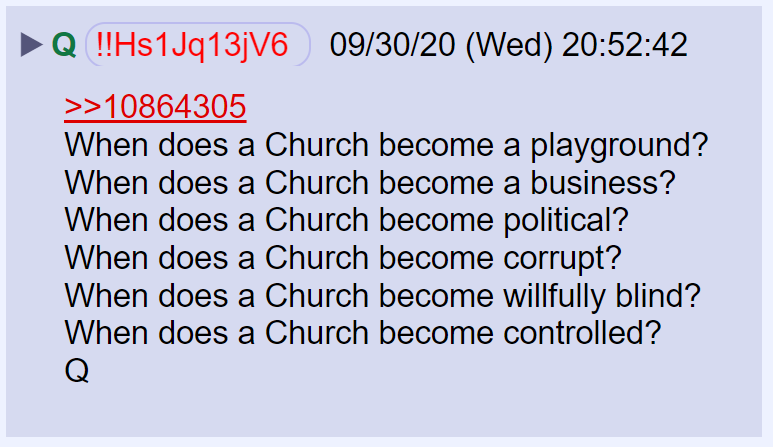 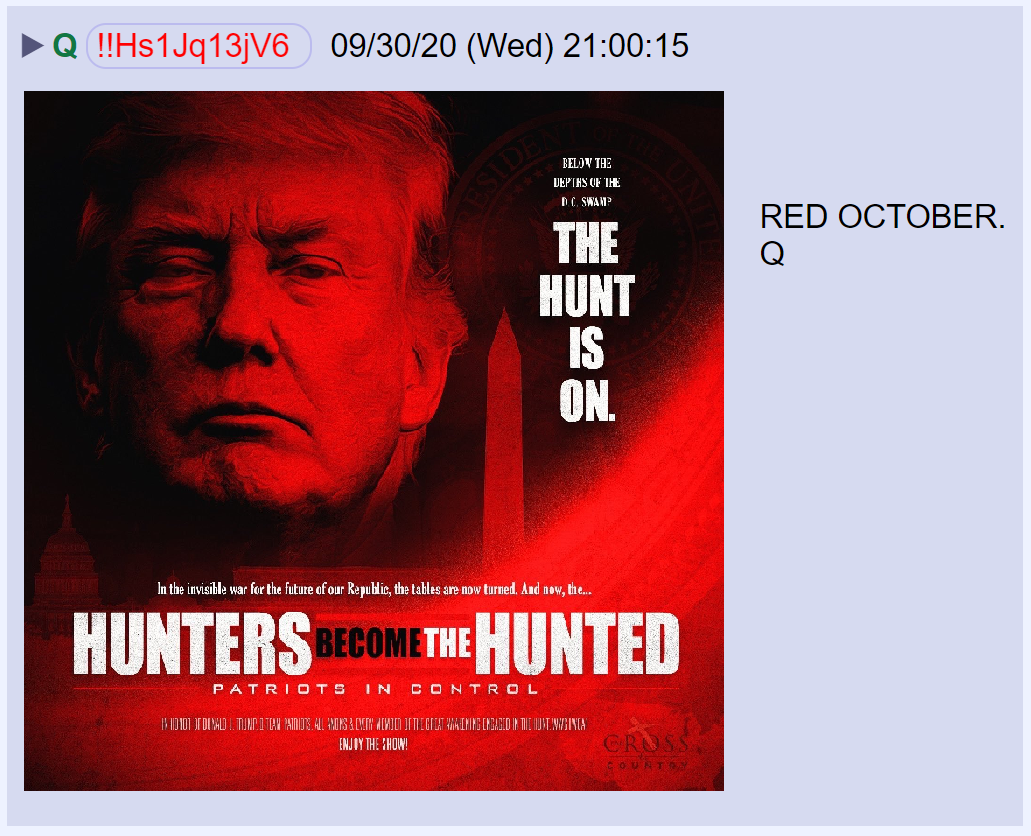 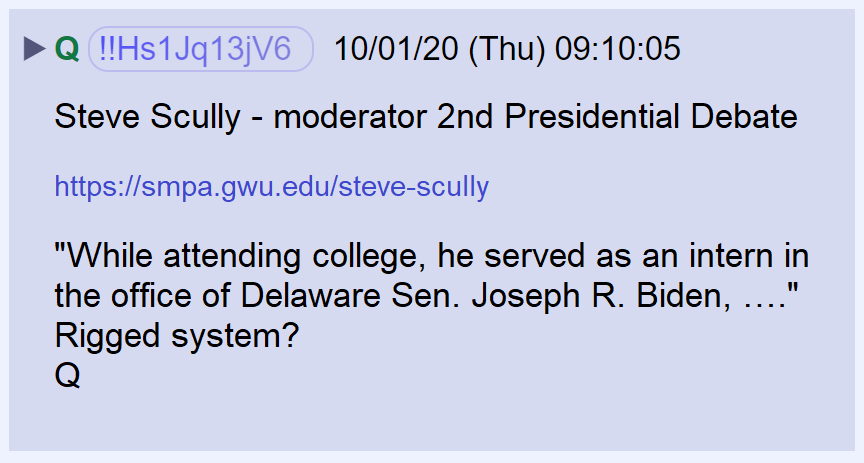 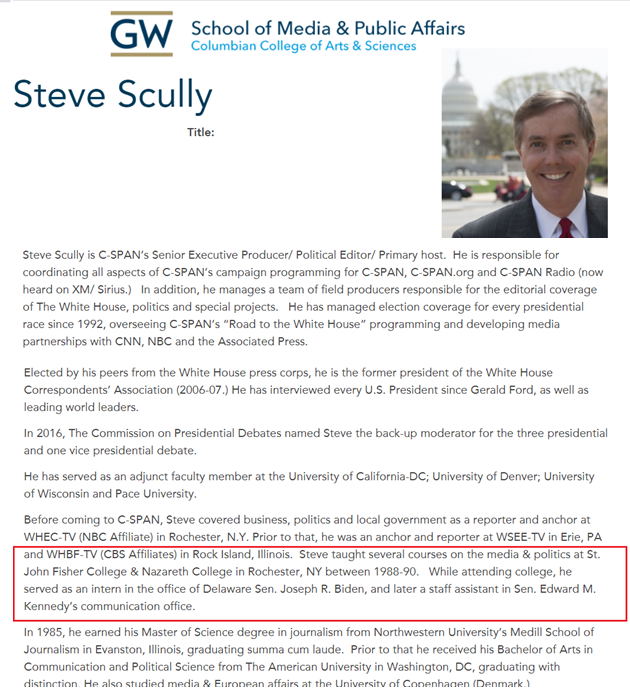 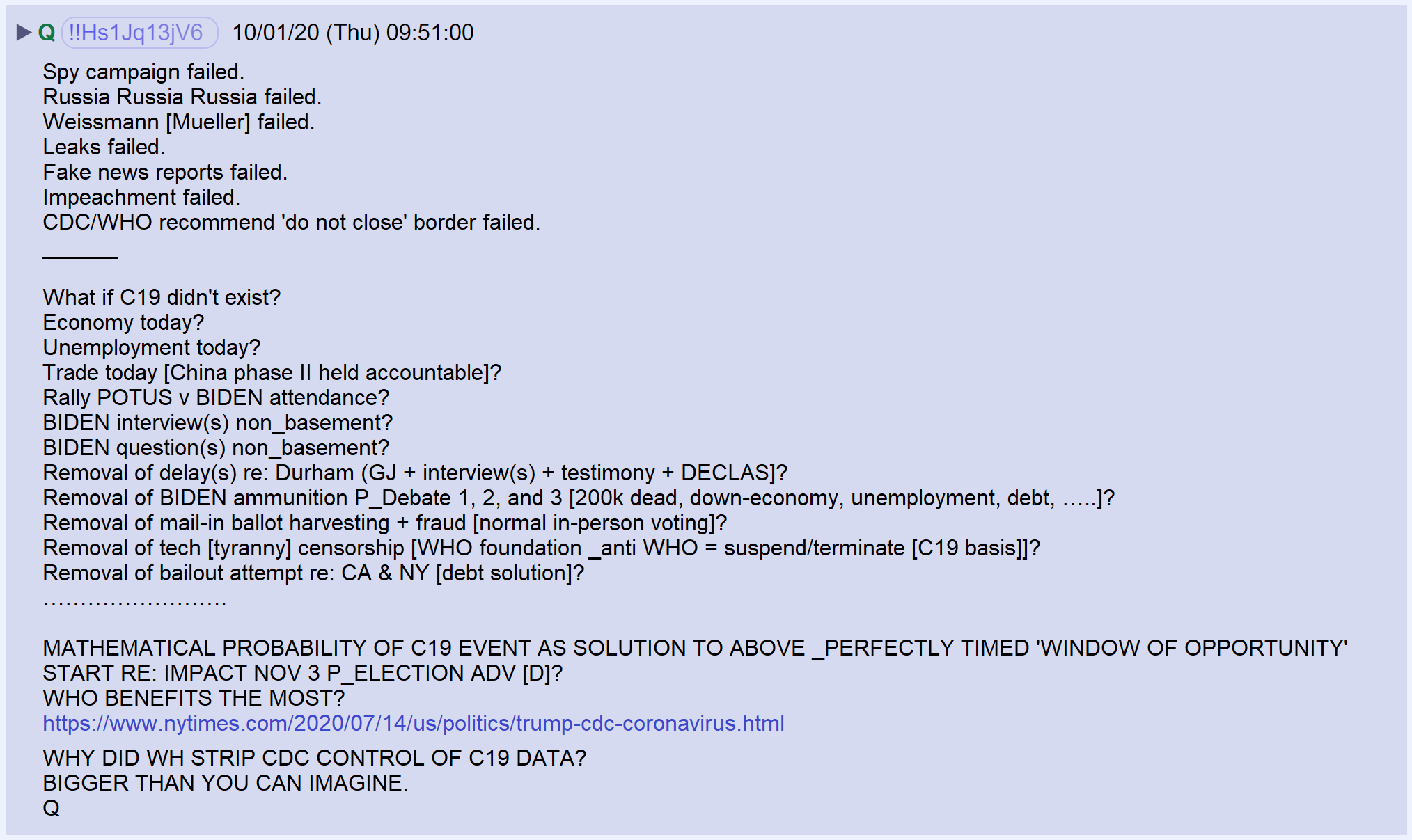 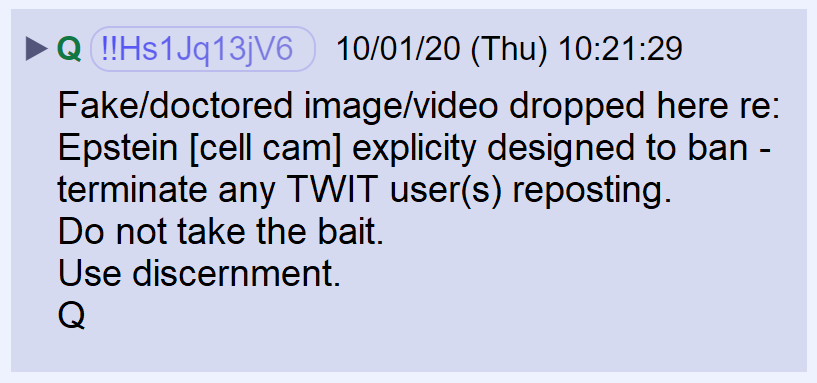 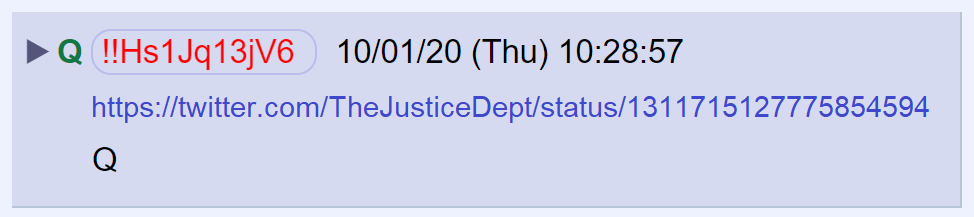 https://twitter.com/TheJusticeDept/status/1311715127775854594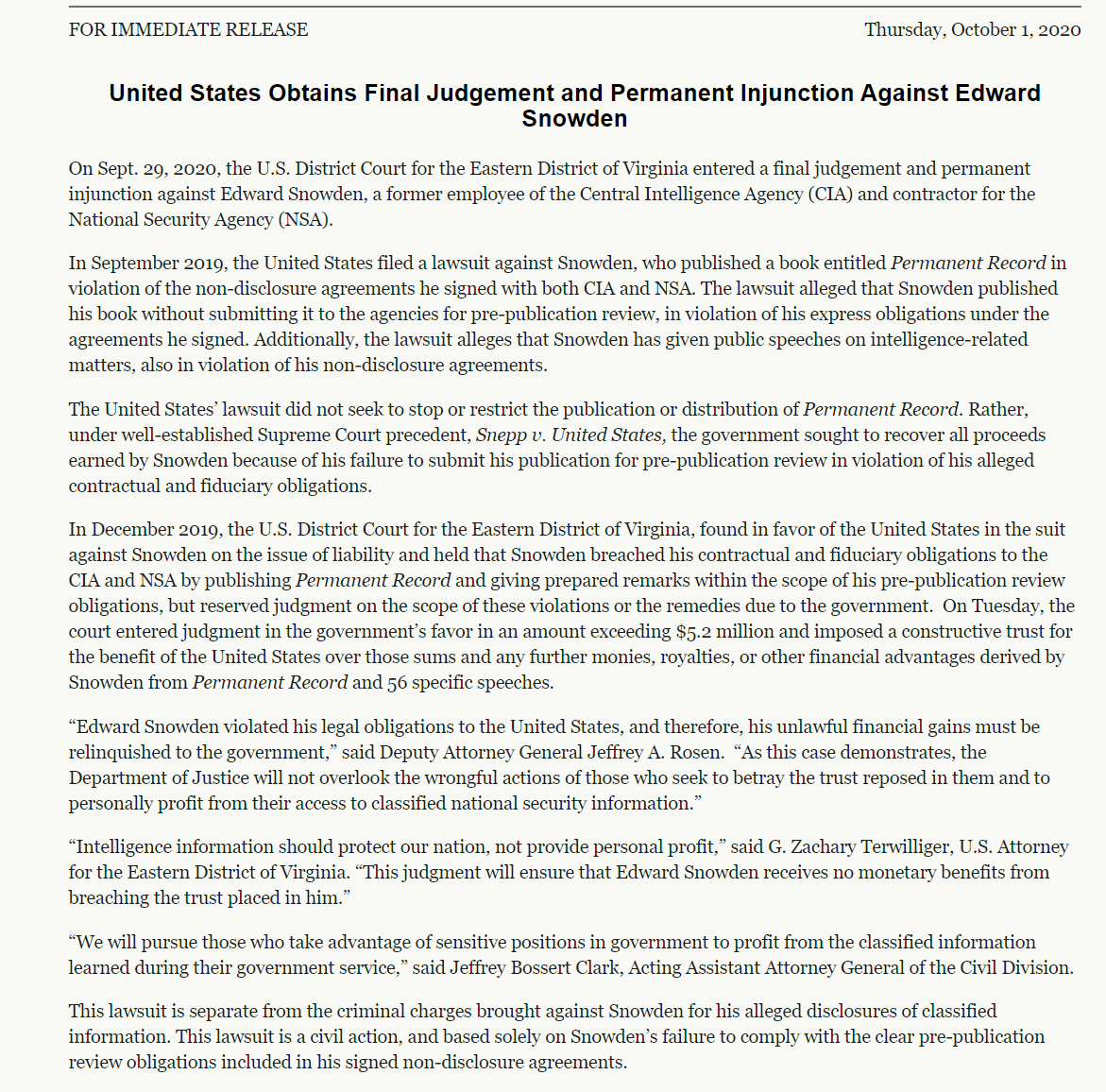 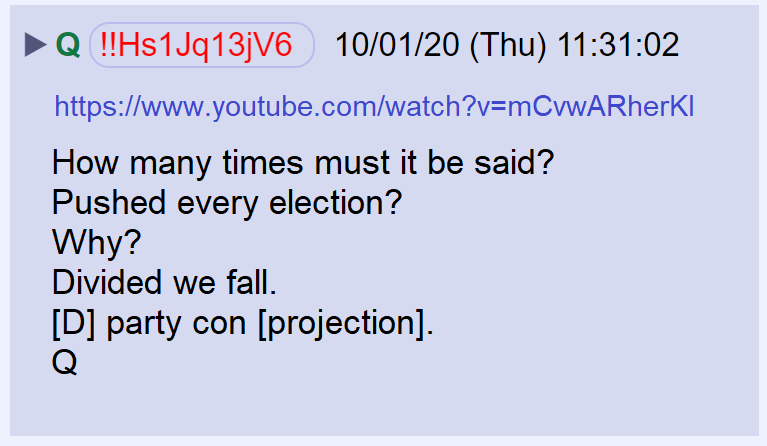 POTUS denounced white supremacy and racism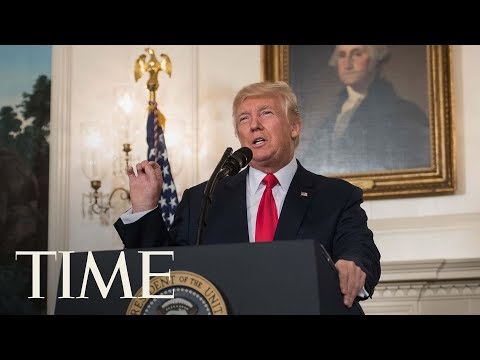 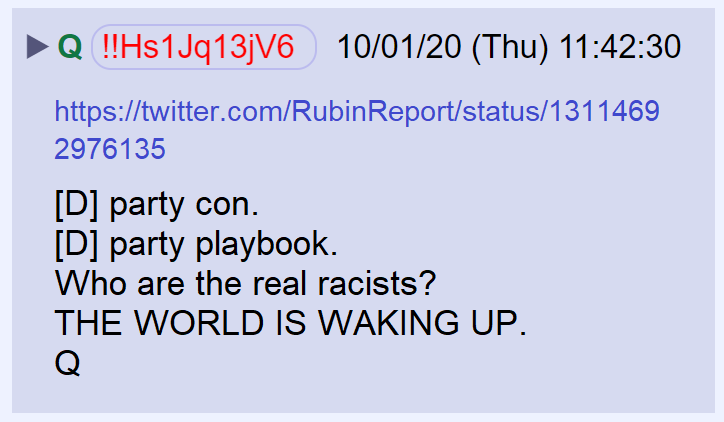 POTUS disavowed white supremacy in the 2016 debates.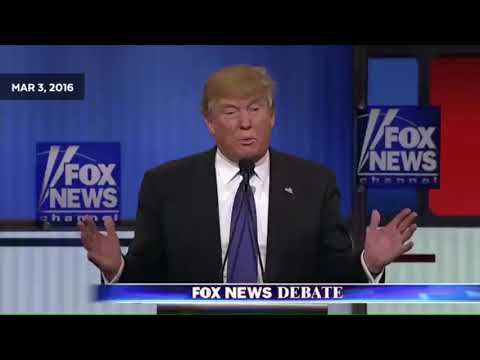 https://www.theepochtimes.com/trump-declares-national-emergency-backing-domestic-mining-will-reduce-reliance-on-china-for-critical-minerals_3521562.html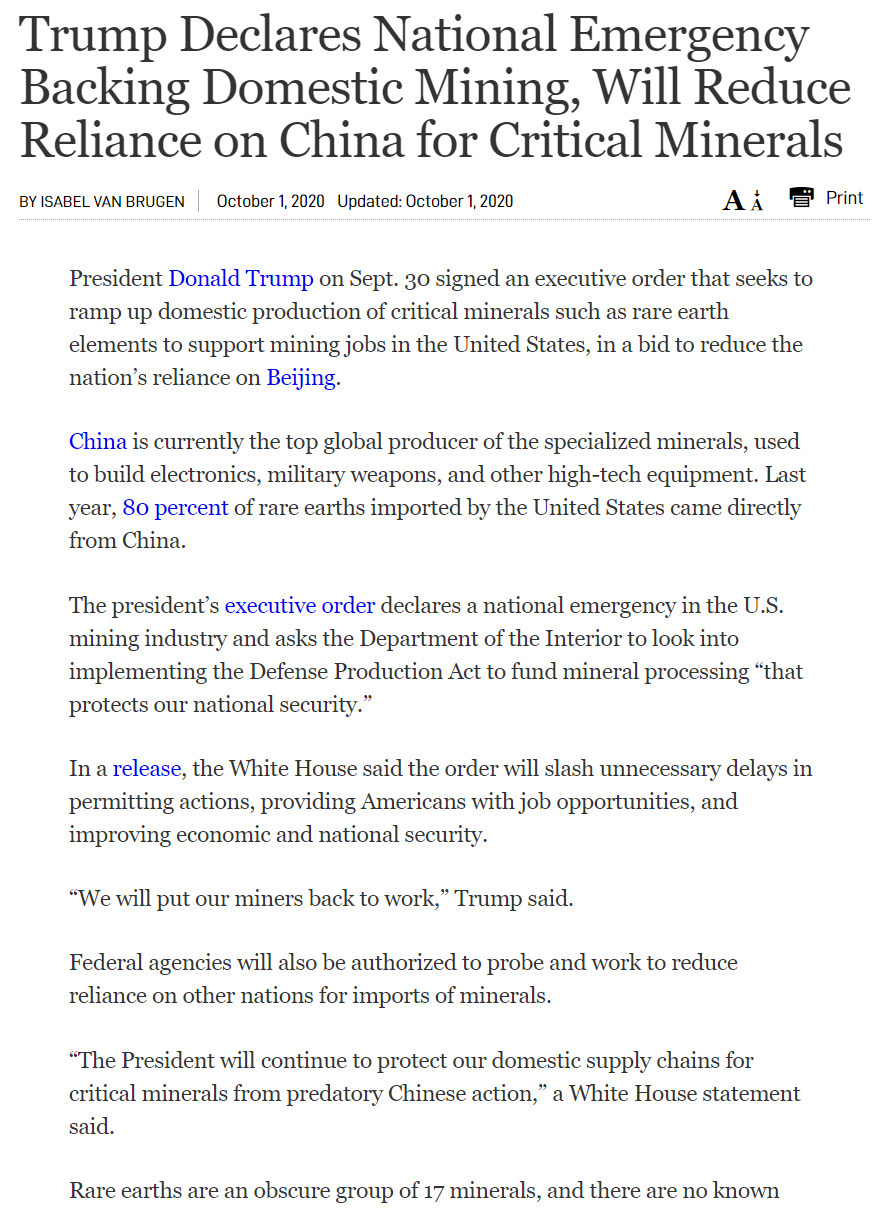 With the recent transfer of custody of four defendants, the United States has repatriated all Americans held by the Syrian Democratic Forces (SDF) who have criminal charges pending relating to their support for ISIS.https://www.justice.gov/opa/pr/united-states-has-repatriated-27-americans-syria-and-iraq-including-ten-charged-terrorism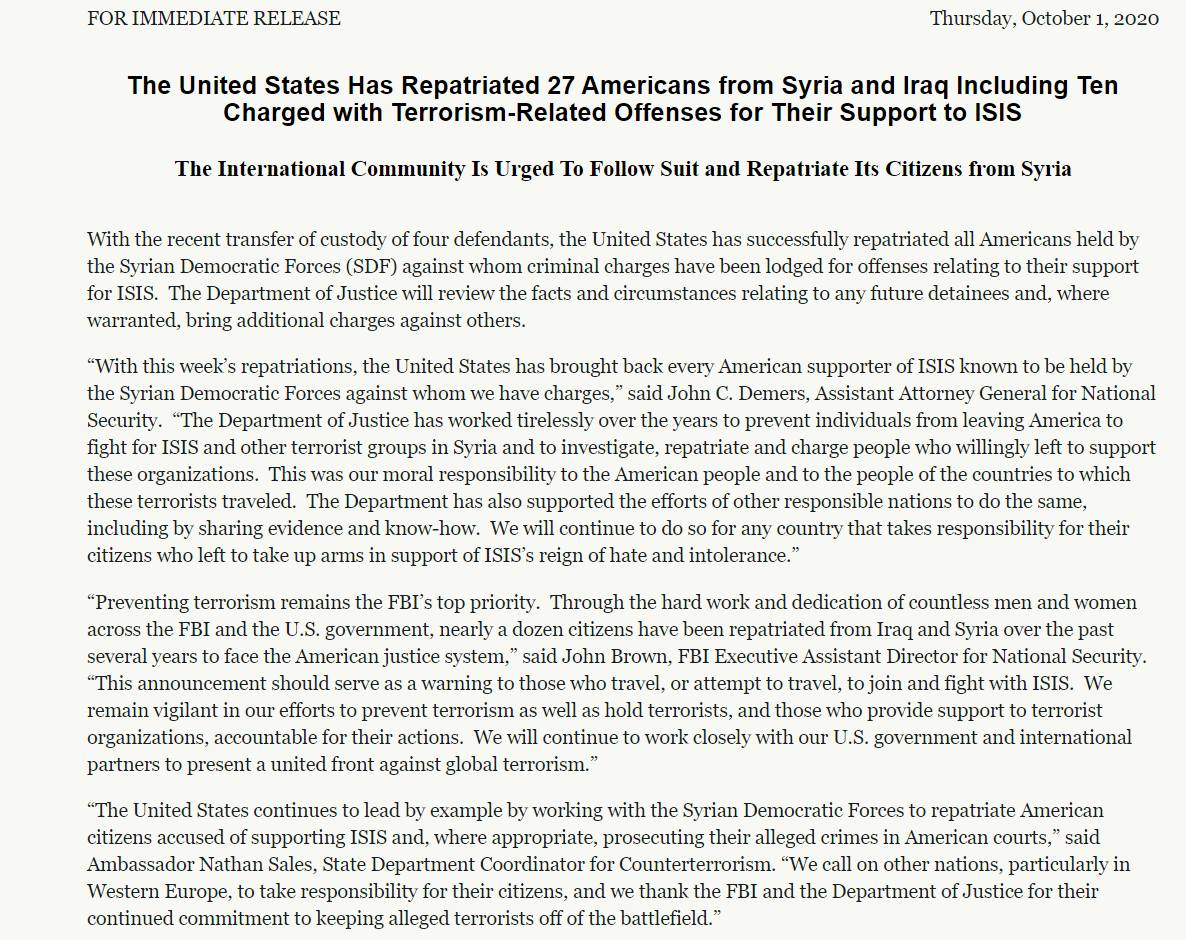 Just in from Reuter’s – the Treasury Department is waring companies that paying ransom to sanctioned hackers may be illegal. https://www.reuters.com/article/us-treasury-cyber-idUSKBN26M77U?taid=5f7659a62e33a10001fe6238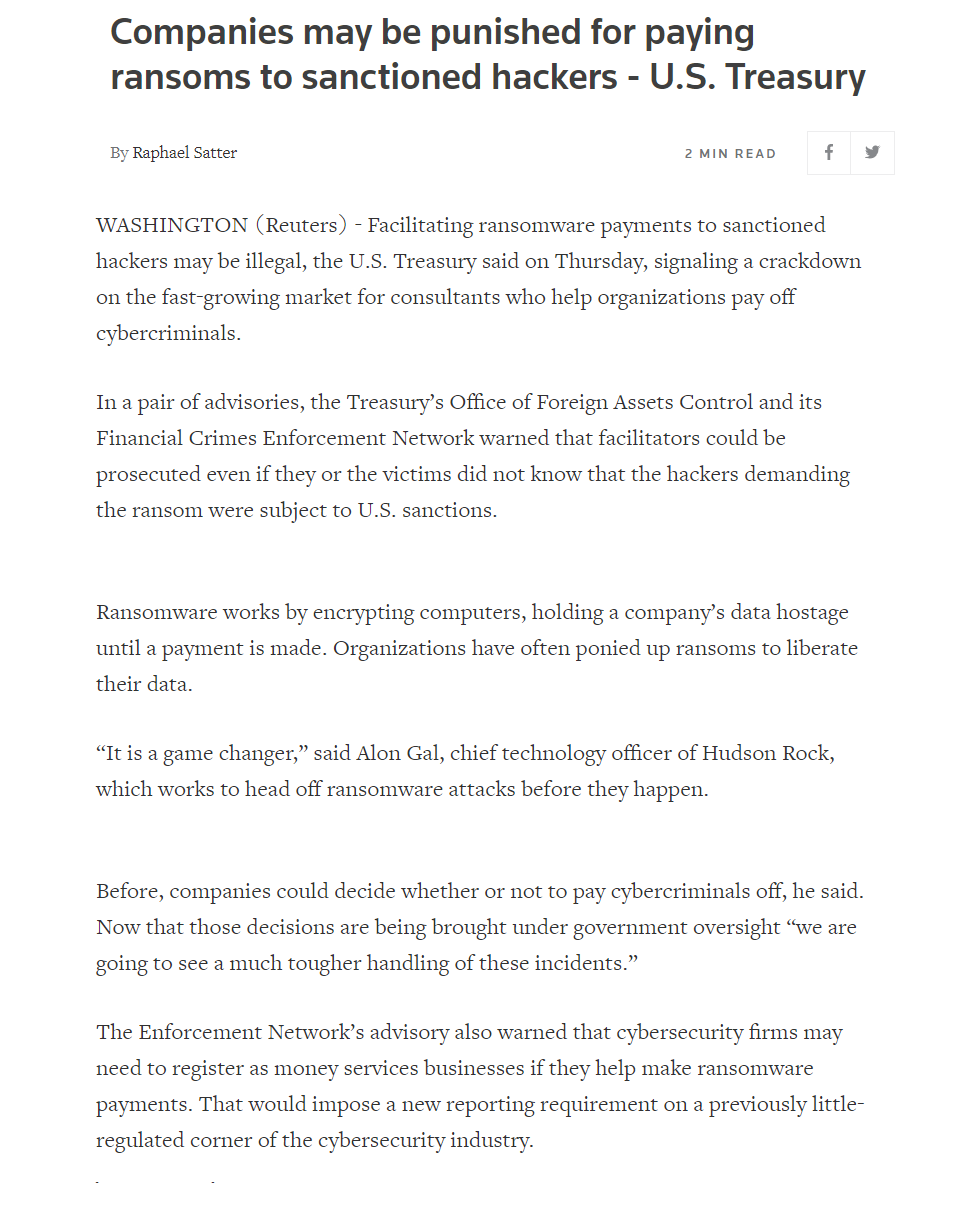 